REZULTATI POSLOVANJA PODUZETNIKA U DJELATNOSTI TEKSTILNE INDUSTRIJE– PRESJEK 2002.-2009.-2016. GODINAPozicija tekstilne industrije u 2002. godini bila je bitno drugačija u odnosu na 2016. godinu s obzirom na značajan broj zaposlenih i partnerstvo s europskim i svjetskim tvrtkama. U zadnjih petnaest godina dio poduzetnika u toj djelatnosti prestao je poslovati, a nekada velike tvrtke u međuvremenu su znatno smanjile broj zaposlenih.U promatranom razdoblju broj poduzetnika u djelatnosti proizvodnje tekstila bio je najveći 2016. godine, kada je to bila pretežita djelatnost 279 poduzetnika, dok je 2009. godine bilo 217, a 2002. godine 255 poduzetnika. Analiza poduzetnika u 2016. godini u tekstilnoj industriji prema sjedištu poslovanja, pokazala je najveću koncentraciju tekstilaca na području Grada Zagreba (75), a slijede Primorsko-goranska (28) i Krapinsko-zagorska županija (22). Najmanje poduzetnika u toj djelatnosti ima sjedište na području Koprivničko-križevačke, Ličko-senjske i Požeško-slavonske županije (po jedan). Tekstilci u Krapinsko-zagorskoj županiji vodeći su po ostvarenim ukupnim prihodima poduzetnika u tekstilnoj industriji u 2016. godini sa 577,4 milijuna kuna, što je 37 % ostvarenih prihoda cijele tekstilne industrije u 2016. godini.Tablica 1.	Osnovni financijski rezultati poslovanja poduzetnika u djelatnosti proizvodnje tekstila - presjek 2002.-2009.-2016. godina	(iznosi u tisućama kuna, prosječne plaće u kunama)Izvor: Fina, Registar godišnjih financijskih izvještaja, obrada GFI-a za 2002., 2009. i 2016. godinuAko usporedimo broj zaposlenih kod poduzetnika u djelatnosti proizvodnje tekstila u 2016. u odnosu na 2002. godinu, on je sada manji za 58,8 % ili za 5029 zaposlenih. Najveći broj zaposlenih u 2002. godini imao je nekadašnji gigant tekstilne industrije Pamučna industrija Duga Resa d.d., koji je imao 565 zaposlenih. U 2015. godini nad društvom je zaključen stečajni postupak i iste je godine brisano iz Sudskog registra. Poduzetnik ČATEKS d.d. u 2002. godini imao je 560 zaposlenih, dok je u 2016. godini taj broj smanjen na 322 zaposlena (manje za 42,5 %). TKZ d.d. je imao u 2002. godini 518 zaposlenih, a 2012. godine društvo je brisano iz Sudskog registra.Poduzetnici čija je pretežita djelatnost proizvodnja tekstila ostvarili su najveću dobit razdoblja 2016. godine u iznosu od 89 milijuna kuna, što je za 195,6 % više nego 2009. godine i 112 % više nego 2002. godine. Gubitak razdoblja bio je najveći 2002. godine i iznosio je 166,2 milijuna kuna (286,7 % više u odnosu na 2016. godinu).Prosječna mjesečna neto plaća zaposlenih kod poduzetnika u tekstilnoj industriji u 2016. godini, iznosila je 3.675 kuna i bila je za 1.544 kune ili 72,5 % veća u odnosu na plaću obračunatu u 2002. godini (2.131 kuna), ali i 28,5 % manja u odnosu na prosječnu mjesečnu neto plaću poduzetnika RH u 2016. godini (5.140 kuna).Grafikon 1.	Neto dobit/gubitak i broj zaposlenih kod poduzetnika u djel. proizvodnje tekstila od 2002.-2016. god.Izvor: Fina, Registar godišnjih financijskih izvještaja, obrada GFI-aU petnaestogodišnjem razdoblju poduzetnici u tekstilnoj industriji devet su godina poslovali pozitivno (2004.-2007., 2011. i 2013.-2016.), a šest su godina ostvarili neto gubitak (2002., 2003., 2008.-2010. i u 2012.). Najveći neto gubitak iskazan je u 2002. godini u iznosu od 124,2 milijuna kuna, a najveći gubitaš bio je PAZINKA d.d. u stečaju. Najbolji financijski rezultat tekstilna industrija ostvarila je u 2015. godini, 119,3 milijuna kuna s tim da je najveću dobit razdoblja te godine ostvarila Pamučna industrija Duga Resa d.d., u iznosu od 57,3 milijuna kuna.Tablica 2.	Top 10 poduzetnika prema dobiti razdoblja u 2002. g. u potpodručju djelatnosti proizvodnje tekstila		(iznosi u tisućama kuna)Izvor: Fina, Registar godišnjih financijskih izvještaja, obrada GFI-a za 2002. godinuUsporedba rang liste poduzetnika prema ostvarenom ukupnom prihodu u 2002. i 2016. godini, pokazala je da su samo dva društva na objema listama. To su KELTEKS d.o.o. iz Karlovca i LOLA RIBAR d.d. iz Zagreba. Prvih 10 poduzetnika u 2002. ostvarilo je dobit u iznosu od gotovo 31,4 milijuna kuna, a u 2016. godini 10 najbolje rangiranih poduzetnika ostvarilo je dobit razdoblja u iznosu od 58,5 milijuna kuna.Tablica 3.	Top 10 poduzetnika prema dobiti razdoblja u 2016. godini u odjeljku djelatnosti proizvodnje tekstila		(iznosi u tisućama kuna)Izvor: Fina, Registar godišnjih financijskih izvještaja, obrada GFI-a za 2016. godinuNajveću dobit razdoblja u 2002. godini ostvarilo je društvo NIRD d.o.o. iz Kaštel Lukšića u iznosu od 6,4 milijuna kuna, a najveću dobit razdoblja u tekstilnoj industriji u 2016. godini, od gotovo 8,6 milijuna kuna, ostvario je obrt MEDITEX vl. Robert Črnjević, iz ZabokaGrafikon 2.	Usporedba top pet poduzetnika u tekstilnoj industriji po ukupnom prihodu u 2016. godini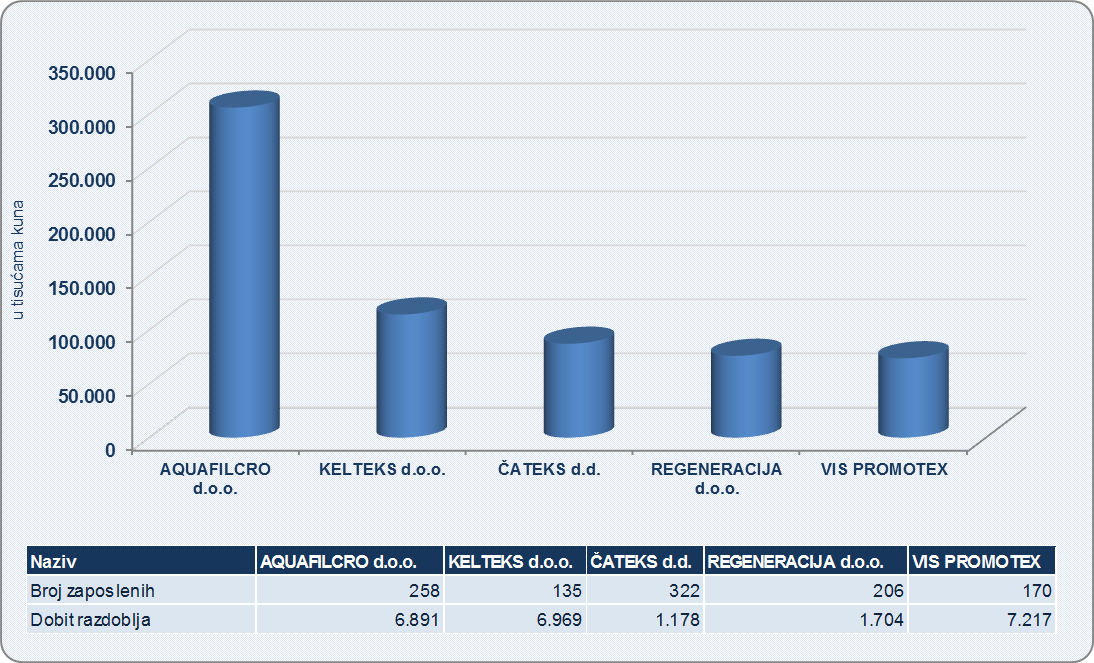 Izvor: Fina, Registar godišnjih financijskih izvještaja, obrada GFI-a za 2016. godinuNajveći ukupni prihod u 2016. godini u proizvodnji tekstila u iznosu od 305,7 milijuna kuna iskazao je AQUAFILCRO d.o.o. Riječ je o velikom poduzetniku u privatnom vlasništvu koji je imao 258 zaposlenih koji su ostvarili dobit razdoblja od 6,9 milijuna kuna.Više o rezultatima poslovanja poduzetnika po područjima djelatnosti i po drugim kriterijima, prezentirano je u standardnim analizama rezultata poslovanja poduzetnika RH, po županijama i po gradovima i općinama u 2016. godini.Pojedinačni podaci o rezultatima poslovanja poduzetnika dostupni su besplatno na RGFI – javna objava i na Transparentno.hr a uz naknadu na info.BIZ servisu, na servisu RGFI, u jedinicama Finine poslovne mreže i narudžbom putem e-pošte, na adresi rgfi@fina.hrInformacija o tome je li poslovni subjekt u blokadi ili ne, dostupna je korištenjem usluge FINA InfoBlokade slanjem SMS poruke na broj 818058, te korištenjem WEB aplikacije JRR tj. uvidom u podatke o računima i statusu blokade poslovnih subjekata, koji se ažuriraju u Jedinstvenom registru računa kojega u skladu sa zakonskim propisima, od 2002. godine, vodi Financijska agencija.OpisOdjeljak djelatnosti 13 - Proizvodnja tekstila(tekuće razdoblje iz godišnjeg financijskog izvještaja)Odjeljak djelatnosti 13 - Proizvodnja tekstila(tekuće razdoblje iz godišnjeg financijskog izvještaja)Odjeljak djelatnosti 13 - Proizvodnja tekstila(tekuće razdoblje iz godišnjeg financijskog izvještaja)Opis2002.2009.2016.Broj poduzetnika 255 217 279 Broj dobitaša 166 148 206 Broj gubitaša89 69 73 Broj zaposlenih 8.552 4.183 3.523 Ukupni prihodi 1.586.429 1.242.696 1.552.399 Ukupni rashodi 1.705.215 1.309.316 1.489.390 Dobit prije oporezivanja 47.408 34.915 105.987 Gubitak prije oporezivanja 166.194 101.534 42.978 Porez na dobit 5.445 4.816 16.981 Dobit razdoblja 41.981 30.110 89.015 Gubitak razdoblja 166.212 101.545 42.987 Konsolidirani financ. rezult. – dobit (+) ili gubitak (-) razdoblja-124.231 -71.435 46.028 Izvoz 605.480 520.470 812.668 Uvoz 580.391 435.893 572.471 Trgovinski saldo (izvoz minus uvoz) 25.089 84.577 240.197 Investicije u novu dugotrajnu imovinu 222.407 36.593 53.262 Prosječne mjesečne neto plaće po zaposlenom 2.131 3.051 3.675 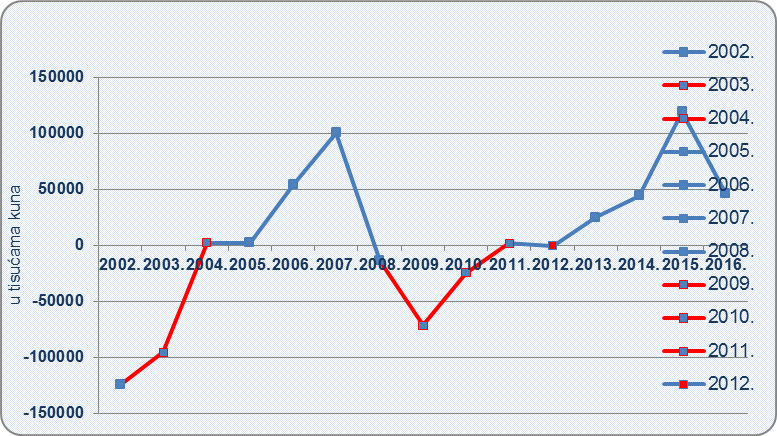 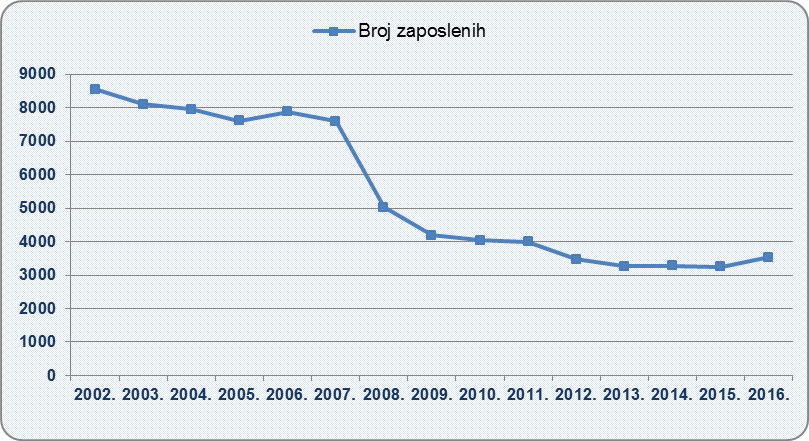 RangNaziv poduzetnikaMjestoUkupanprihodBroj zaposlenihDobit razdoblja1.NIRD, d.o.o.Kaštel Lukšić69.329 29 6.358 2.TEHNOKOLOR TEKSTILNA TISKARA S.P.O.Zagreb6.431 1 5.642 3.LIO – proizvodnja. tkanina d.o.o. ˝u stečaju˝Osijek24.462 0 4.876 4.KELTEKS d.o.o.Karlovac63.651 195 3.990 5.ČATEKS d.d.Čakovec114.572 560 3.955 6.UNITAS d.d. Zagreb42.016 223 2.460 7.REGENERACIJA d.d.Zabok63.655 312 1.653 8.SVIS d.o.o.Varaždin12.410 37 986 9.NIRS, d.o.o.Split33.460 40 731 10.LOLA RIBAR d.d.Karlovac69.892 339 710 Ukupno top 10 poduzetnika u djelatnosti proizvodnje tekstilaUkupno top 10 poduzetnika u djelatnosti proizvodnje tekstilaUkupno top 10 poduzetnika u djelatnosti proizvodnje tekstila499.8781.73631.362Ukupno  poduzetnika u djelatnosti proizvodnje tekstilaUkupno  poduzetnika u djelatnosti proizvodnje tekstilaUkupno  poduzetnika u djelatnosti proizvodnje tekstila1.586.4298.55241.981Udio top 10 u djelatnosti proizvodnje tekstilaUdio top 10 u djelatnosti proizvodnje tekstilaUdio top 10 u djelatnosti proizvodnje tekstila31,5%20,3%74,7%RangNaziv poduzetnika/obrtaMjestoUkupan prihodBroj zaposlenihDobit razdoblja1.MEDITEX vl. Robert ČrnjevićZabok34.133 548.585 2.AUTOMONT BELINA, proizvodnja, trgovina i usluge, B. BelinaKrapinske T.53.592 568.334 3.VIS PROMOTEX d.o.o.Varaždin73.487 1707.217 4.KELTEKS d.o.o.Karlovac114.080 1356.969 5.AQUAFILCRO d.o.o.Oroslavje305.723 2586.891 6.LOLA RIBAR d.d.Zagreb62.298 1166.217 7.TVORNICA MREŽA I AMBALAŽE d.o.o.Tkon58.343 865.770 8.RENOTEX d.o.o. Koprivnica29.591 753.856 9.DRAGUTIN DLESKKrapina5.042 72.891 10.NEDA SENJ d.o.o.Senj22.137 451.811 Ukupno top 10 poduzetnika u djelatnosti proizvodnje tekstilaUkupno top 10 poduzetnika u djelatnosti proizvodnje tekstilaUkupno top 10 poduzetnika u djelatnosti proizvodnje tekstila758.4261.00258.541Ukupno  poduzetnika u djelatnosti proizvodnje tekstilaUkupno  poduzetnika u djelatnosti proizvodnje tekstilaUkupno  poduzetnika u djelatnosti proizvodnje tekstila1.552.3993.52389.015Udio top 10 u djelatnosti proizvodnje tekstilaUdio top 10 u djelatnosti proizvodnje tekstilaUdio top 10 u djelatnosti proizvodnje tekstila48,9%28,4%65,8%